2016年度  里山BASE　　　  　 日数チョイス申込書　　　FAX 054-263-2867                                               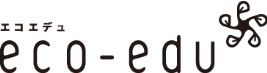 8日チョイス　受付期間6/18(土)8:00～6/24(金)24:00　1日チョイス　受付期間7/1(金)8:00～7/18(月祝)24:00　(ホームページからダウンロード可)①希望コースに☑をつけてください□ 8日チョイス□ 1日チョイス（複数日 申込可能）②右のカレンダーの希望日に○をつけてください③送迎希望地に☑をつけてください　※希望者数により近いポイントに変更をお願いする場合があります□ 千代田タクシー本社□ 城北小前□ 城北公園前□ 文化会館前□ 静鉄新静岡駅前□ JR静岡駅前□ JR東静岡駅□ 静鉄運動場駅前   □ JR草薙駅前④お弁当の注文について☑をつけてください　　　□ 希望する　 □ 不要　　　　　　　　　　　　　　裏面の注意事項を必ずお読みください↓お申込に関するＱ＆ＡＱ１：受付け方法は先着順ですか？抽選ですか？Ａ１：曜日チョイスと８日チョイスは選考抽選です。参加日数が多い方を優先し、送迎ポイントで乗車可能か判断して選考抽選いたします。１日チョイスは先着順です。Ｑ２：空き情報はいつごろ分かりますか？Ａ２：８日チョイスは6/15に、１日チョイスは6/28に空き情報をホームページで公開する予定です。Ｑ３：週２・３の曜日チョイスを申込済みですが、追加で申込可能ですか？Ａ３：はい。 この日数チョイス申込書でお申込可能です。7/1(金)8:00～お申込可能です。お申込にあたっての注意事項お申込･キャンセル･参加費について■定員に達している場合、お断りすることがあります。ご了承ください。■申込が重なった場合、日程調整のご相談をすることがありますのでご了承ください。■受付のお知らせに少し日数を頂く場合があります。■プライバシー保護のため、代理の申し込みはできません。(ご本人、またはその家族のみ)■キャンセル待ちの方のために、キャンセルされる場合は、早めにご連絡をお願いします。■受付後、参加費のお振込をもって最終確定とさせて頂きます。なお、欠席分の払戻しは原則いたしません。■原則として、納入された参加費はお返しできません。個人情報について■この情報は参加を希望される行事に関する連絡、および会の広報目的だけに使用致します。■プログラム中に撮影した写真を会発行のホームページや印刷物に利用させていただく場合があります。写真掲載不可の場合は、お申込時にお伝えください。保険について■事故やケガのないよう事前に十分に検討し、対策マニュアル、救急法などのスタッフ教育をしていますが、突発的な不測の事態により事故やケガの可能性があります。その場合の保証は会が加入する保険の範囲内で対応させていだだきます。※傷害事件や地震などの自然災害、放射性物質による災害等は保険適用外となります。■送迎ジャンボタクシーの乗車前・降車後の事故やケガは保険適応外になりますのでご了承ください。■スタッフの自家用車に同乗した際（例：ジャンボタクシールート外の送迎・緊急搬送等）は、万一事故が発生した場合スタッフ個人の任意保険の範囲内で対応することをご了承ください。中止･変更判断■台風などの悪天候によりプログラムを中止または変更する場合があります。その他■プログラムの開始前、終了後の安全はご自身もしくは保護者の方が確保してください。■災害時の対応は事前に別途ご連絡いたします。保護者名(ふりがな)(ふりがな)(ふりがな)性別男・女生年月日西暦　 　年 　月 　日生年月日西暦　 　年 　月 　日住所（〒　　　－　　　　）（〒　　　－　　　　）（〒　　　－　　　　）（〒　　　－　　　　）（〒　　　－　　　　）（〒　　　－　　　　）電話番号自宅：　　　　　　　　　　　　　　　　　　　　FAX ：携帯(緊急時に繋がるもの)：                 　　   自宅：　　　　　　　　　　　　　　　　　　　　FAX ：携帯(緊急時に繋がるもの)：                 　　   自宅：　　　　　　　　　　　　　　　　　　　　FAX ：携帯(緊急時に繋がるもの)：                 　　   自宅：　　　　　　　　　　　　　　　　　　　　FAX ：携帯(緊急時に繋がるもの)：                 　　   自宅：　　　　　　　　　　　　　　　　　　　　FAX ：携帯(緊急時に繋がるもの)：                 　　   自宅：　　　　　　　　　　　　　　　　　　　　FAX ：携帯(緊急時に繋がるもの)：                 　　   メールアドレス参加者一人目一人目二人目二人目二人目二人目名前(ふりがな)性別男・女(ふりがな)(ふりがな)(ふりがな)性別男・女生年月日	西暦　　年 　月 　日( 　年生)西暦　　年 　月 　日( 　年生)西暦　　 年 　月　　日（ 　年生）西暦　　 年 　月　　日（ 　年生）西暦　　 年 　月　　日（ 　年生）西暦　　 年 　月　　日（ 　年生）スタッフに伝えておきたい事（性格や体力/アレルギーや持病等）月火水木金7/277/287/298/18/28/38/48/58/88/98/108/118/128/158/168/178/188/198/228/238/248/258/268/298/30